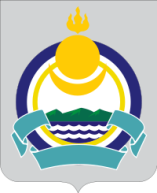 Республика Бурятия Мухоршибирский районСОВЕТ ДЕПУТАТОВМУНИЦИПАЛЬНОГО ОБРАЗОВАНИЯ СЕЛЬСКОГО ПОСЕЛЕНИЯ «САГАННУРСКОЕ»_____________________________________________________________________________РЕШЕНИЕ «__25___» _______октября______ 2013 г.                                                   № ______9______п.Саган-НурОб утверждении муниципального правового актао внесении изменений и дополнений в Уставмуниципального образования сельского поселения«Саганнурское»В соответствии со статьями 35, 44, 84 Федерального закона от 6 октября 2003 года № 131-ФЗ «Об общих принципах организации местного самоуправления в Российской Федерации», в целях приведения Устава муниципального образования сельского поселения «Саганнурское» в соответствие с действующим законодательством, Совет депутатов сельского поселенияРЕШИЛ:Внести в Устав муниципального образования сельского поселения «Саганнурское» следующие изменения и дополнения:часть 1 статьи 2 дополнить пунктом 37 и изложить в следующей редакции:«37) организация профессионального образования и дополнительного профессионального образования выборных должностных лиц местного самоуправления, членов выборных органов местного самоуправления, депутатов представительных органов муниципальных образований, муниципальных служащих и работников муниципальных учреждений»Глава муниципального образованиясельское поселение «Саганнурское»					М.И. Исмагилов